§1902.  License requiredA person may not act as or profess to be an administrator after August 1, 1990, unless licensed under this chapter.  An administrator doing business in this State on August 1, 1990, shall apply for a license by November 1, 1990.  In addition to any other penalty that may be imposed for violation of this Title, any person violating this section shall, upon conviction, be punished by a fine of not less than $100 nor more than $1,000 or by imprisonment for less than one year, or both.  [PL 1989, c. 846, Pt. D, §2 (NEW); PL 1989, c. 846, Pt. E, §4 (AFF).]An administrator licensed under this chapter on or before December 31, 2003 shall submit information by March 21, 2004 as to the types of business conducted by that administrator in this State on a form prescribed by the superintendent.  [PL 2003, c. 469, Pt. E, §3 (NEW).]SECTION HISTORYPL 1989, c. 846, §§D2,E4 (NEW). PL 2003, c. 469, §E3 (AMD). The State of Maine claims a copyright in its codified statutes. If you intend to republish this material, we require that you include the following disclaimer in your publication:All copyrights and other rights to statutory text are reserved by the State of Maine. The text included in this publication reflects changes made through the First Regular and First Special Session of the 131st Maine Legislature and is current through November 1. 2023
                    . The text is subject to change without notice. It is a version that has not been officially certified by the Secretary of State. Refer to the Maine Revised Statutes Annotated and supplements for certified text.
                The Office of the Revisor of Statutes also requests that you send us one copy of any statutory publication you may produce. Our goal is not to restrict publishing activity, but to keep track of who is publishing what, to identify any needless duplication and to preserve the State's copyright rights.PLEASE NOTE: The Revisor's Office cannot perform research for or provide legal advice or interpretation of Maine law to the public. If you need legal assistance, please contact a qualified attorney.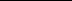 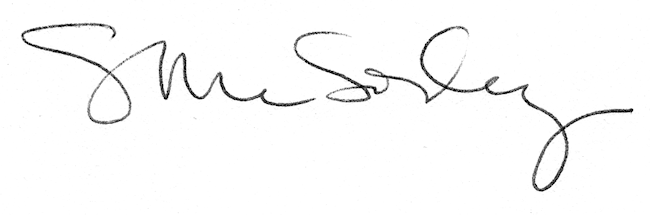 